REQUERIMENTO Nº 204/2017Assunto: Solicita à CPFL – Companhia Paulista de Força e Luz providências sobre a lâmpada do poste de iluminação aceso ininterruptamente na Rua Romeu Augusto Rela, Bairro do Engenho, altura do número 890, conforme especifica.Senhor Presidente,CONSIDERANDO que os moradores do bairro procuraram este vereador para relatar que a lâmpada fica acesa dia e noite.CONSIDERANDO que o fato da lâmpada ficar acesa durante o dia todo acarretando assim um gasto desnecessário de energia elétrica.CONSIDERANDO que trata-se de uma medida necessária, ambiental e econômica.REQUEIRO, nos termos regimentais e após ouvido o Douto e Soberano plenário, que seja oficiado a CPFL - Companhia Paulista de Força e Luz, no sentido de providenciar o reparo no sistema elétrico, no sentido de apagar a lâmpada no período diurno da Rua Romeu Augusto Rela, Bairro do Engenho altura do número 890 (imagem anexa), atendendo assim o anseio dos moradores locais.			SALA DAS SESSÕES, 17 de abril de 2017.HIROSHI BANDO    Vereador – Vice Presidente – PP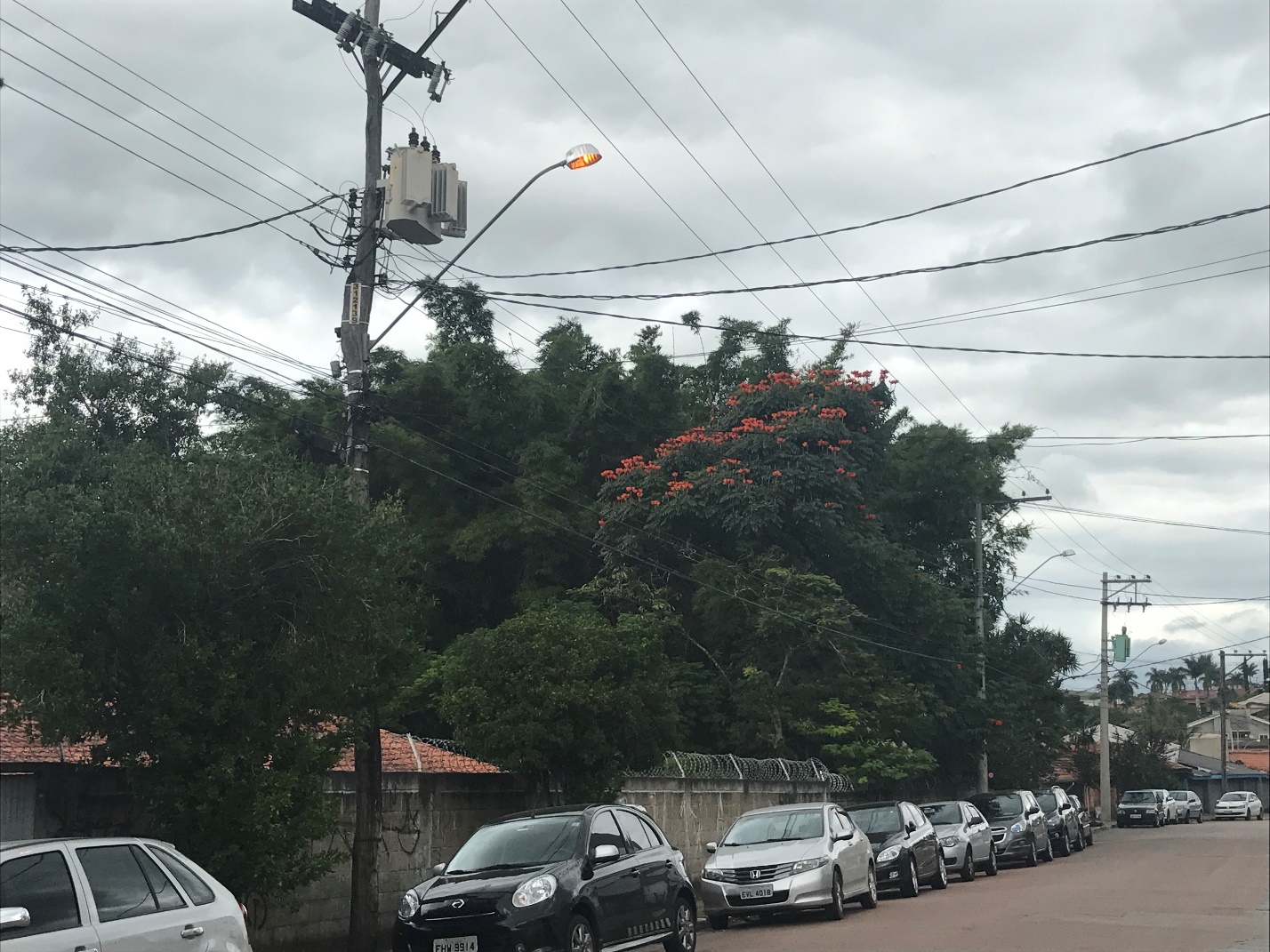 